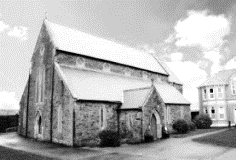 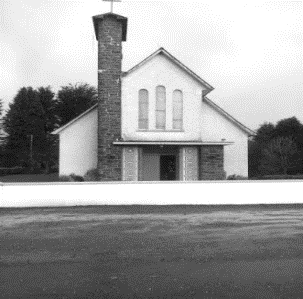 MASSES IN ST BRIDGID’S CHURCH DUAGHSunday 7th April @ 11:30 amBridie Mai Horgan Knockundervaul (1st Anniversary Mass)Mary and Martin O Keefe Knocknacrohy (2nd and 7th Anniversary Mass)Dan Joe Murphy Pilgrim Hill (Anniversary Mass)Kevin Dention England (Anniversary Mass)Intentions & Remembrance from The Memory Room & for those who died last year in our Parish.MASSES IN SACRED HEART CHURCH LYREACROMPANESunday 7th April @ 10:00 amBridget Naughton Glashnacree (7th Anniversary Mass)PRIEST ON DUTY THIS WEEKEND:  Fr Declan O Connor (Emergency number only) 087 0908949CHURCH NOTICESRECENT BAPTISM: With great joy we welcome into our Christian community: Baby Síofra Caitlin Walsh, daughter of Teresa Dillon and Noel Walsh who was baptised in St Brigid’s Church Duagh on Sunday last.BOOKING OF MASSES / BAPTISMS / MARRIAGES /CERTS/ ETC FOR THE PARISH: You may do them in two ways: Book directly with the Parish Office during Office hours on Tuesday, Wednesday & Thursday from 10.00 a.m. to 1.00 p.m. Alternatively, book online by sending an email to: duagh@dioceseofkerry.ie  and the Parish Secretary will be in touch with you.COMMUNION TO THE SICK & HOUSEBOUND IN THE PARISH: Should anybody require a priest to call to the Sick or Housebound at their home feel free to contact Fr. Jack at 087-1027961 or contact Fr. Declan in Listowel at 068-21188. Either one is only too happy to call to you. ThanksEUCHARISTIC ADORATION: As of Friday April 5th, Eucharistic Adoration in Duagh has returned to the main body of the Church rather than the Sacristy from 3:00 pm in the afternoon. Public Rosary starts at 7:00 pm. Mass starts at 7:30 pm.DIOCESAN FEEDBACK TO THE RECENT PARISH CONSULTATION MARCH 2024Thanks to all who attended and assisted in organising the recent parish conversation re: Bishop Ray’s Pastoral Letter Moving Forward in Hope. There was a great response throughout the diocese, with many people appreciating the opportunity to reflect on the future of their parish life in each of the 53 parishes of our diocese. Some 1,850 people took part with 50 people attending the Duagh / Lyre Meeting which took place in the Lyre Community Centre.  Overall, the meetings were described as positive, energetic, and engaged. At the same time, there was a keen sense of who wasn’t there – people under 50 years of age. Just 6 people who attended our meeting were under 50. Looking to the immediate future, this already highlights a priority from the meetings - mission to the younger generation and their parents. There was a strong sense throughout of wanting to hold on to the structures of local church, parish, and pastoral area. The reports envisaged parish life coordinated more by lay people, with priests more focussed on Mass, sacraments, and pastoral presence at times of serious illness and death. There was a definite call for structured roles and tasks for lay people in this, women, and men, with proper training and resourcing and clear lines of accountability. There was a strong sense of the value of cooperation between parishes in pastoral areas on the basis that this supports parish identity. Throughout, there was a sense of warmth and gratitude towards the priests and a recognition of the need to respond realistically and fairly to reduced numbers and ageing. Over the coming weeks, the planning group will read each of the reports and note the common themes emerging from the parish conversations. Having identified these themes, the planning group will draw up a draft plan. This plan will then be circulated to all the parish pastoral councils and the clergy by the end of April. PPCs will then be asked to critique the proposed plan. The final draft of the plan will be prepared by mid-June. Go raibh míle maith agaibh!SPRING / EASTER OFFERINGS: Thank you all of you who have already dropped I n your offerings that support your priests. This is a green envelope in you’re the Offertory plate. You may still drop your offering into the Offertory Plate or into the Parish Office at any time. ThanksTROCAIRE OFFERINGS: Thank you to those of you who have already returned your Trócaire Offeeing. You may still do so by dropping your offering in an envelope marked Trocaire throughout the coming week. Any donation is much appreciated.Please take your Newsletter home with you. Should you wish to include a Notice for our Parish Newsletter – please contact the Parish office by Wednesday at 12.00 noon before it goes to print.